УТВЕРДЖЕНО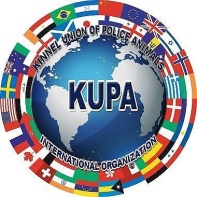 Заседанием Правления МРОО «КСПС «КУПА» Протокол №13 от 12 мая 2019 годаПоложение № 9«О СУДЬЯХ-ЭКСПЕРТАХ ПО ПОРОДАМ СОБАК В UFBA KUPA»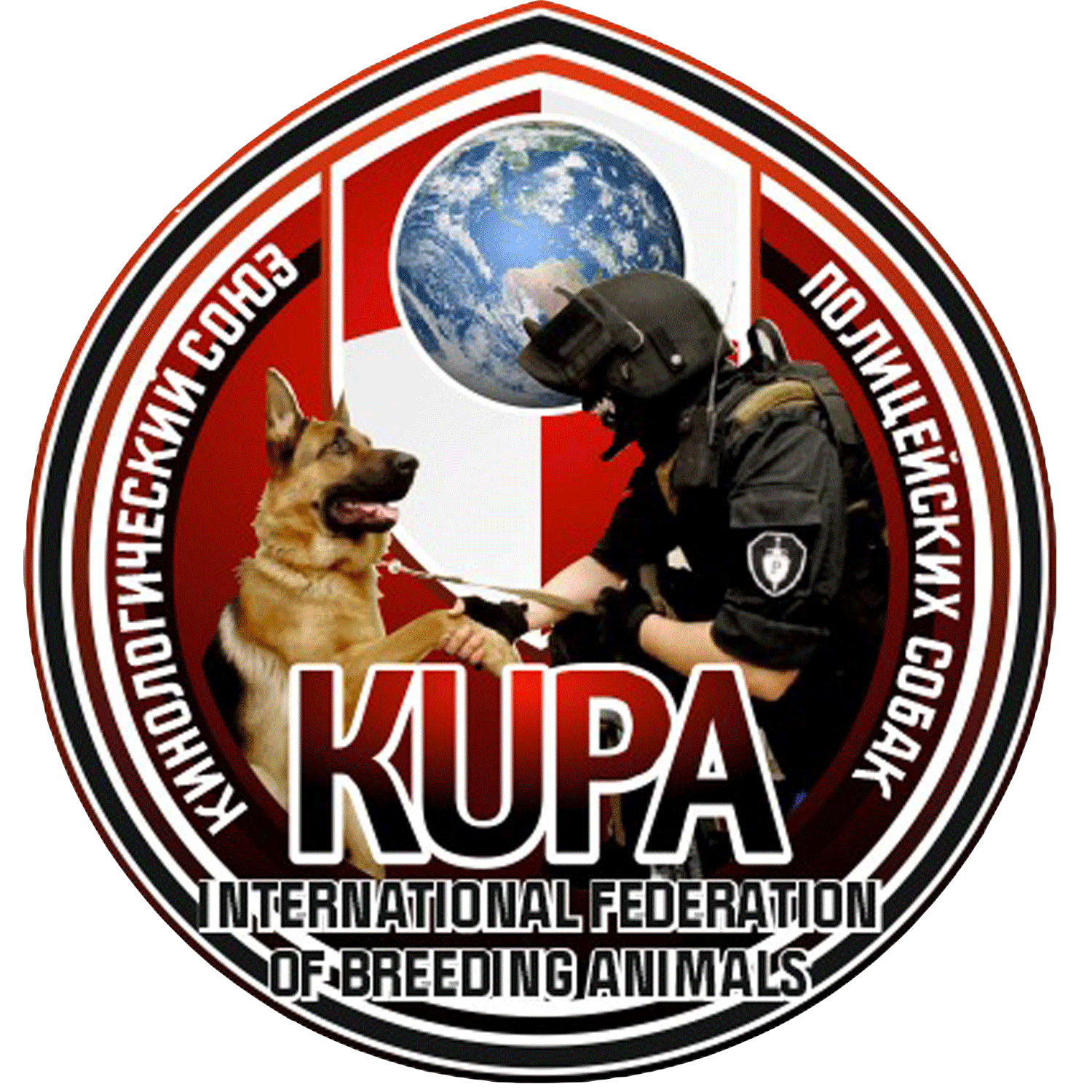 1. ОБЩИЕ ПОЛОЖЕНИЯНастоящее положение разработано с учётом опыта подготовки и аттестации судей-экспертов (далее «судей»), регулирует взаимоотношения между организацией и судьёй, а также лицами, указанными в настоящем положении, определяет права и обязанности судьи при осуществлении им судейства на кинологических мероприятиях в системе UFBA KUPA. В основу положения заложены сложившиеся традиции российской кинологической школы, с учётом действующих правил UFBA KUPA для судей, исполняющих судейские обязанности на кинологических мероприятиях. 2. ОСНОВНЫЕ ПОНЯТИЯ, ИСПОЛЬЗУЕМЫЕ В НАСТОЯЩЕМ ПОЛОЖЕНИИ2.1. Аттестация – процесс получения первичного звания судьи UFBA KUPA и дальнейшего расширения списка пород и групп пород собак: прохождение соискателем учёбы, стажировки, повышения квалификации, сдачи экзамена и получение судейского листа. 2.2. Выставка (мероприятие) - зоотехническое мероприятие, в том числе племенной смотр, выводка и иное мероприятие, проводимое и признаваемое UFBA KUPA. 2.3. Ключевые группы пород UFBA KUPA – это группы 1, 2, 3, 4, 5, 6, 7, 8, 9 группы классификации пород UFBA KUPA. 2.4. Квалификационная комиссия - квалификационная комиссия судей UFBA KUPA по экстерьеру (КК UFBA KUPA), основным предметом деятельности которой являются образовательный и аттестационный процессы, относящиеся к вопросам деятельности судей по породам собак, работающая в соответствии с «Положением о комиссиях UFBA KUPA и принимающая решение о присвоении звания судьи UFBA KUPA по породам собак, поощрении судьи/соискателя, наложении взыскания на судью/соискателя. Решения, принимаемые КК UFBA KUPA, утверждаются Президиумом UFBA KUPA. 2.5. Описание собаки – необходимая часть экзамена, во время которого соискатель описывает экстерьер экспонируемого животного с применением кинологической терминологии, в соответствии с действующим стандартом на породу и сложившейся практикой в системе UFBA KUPA. 2.6. Опытный судья — это судья UFBA KUPA со стажем судейства не менее 1-года, претендующий на открытие редкой в системе UFBA KUPA породы. 2.7. Организация (система) – «Международный Союз Федераций Племенных Животных «КУПА» (UFBA KUPA, система), в состав которой входят следующие общественные объединения: «КСПС «КУПА», «Golden Dogs «КУПА», ВВД «КУПА», ПМХ «КУПА» и «ФСК «КУПА».2.8. Почётный судья UFBA KUPA - судья UFBA KUPA любой квалификации, имеющий безупречную практику судейства и большой опыт кинологической деятельности. Присвоение звания почётного судьи является прерогативой КК UFBA KUPA. Звание не даёт каких-либо льгот судье UFBA KUPA в части внесения изменений в его судейский лист. 2.9. Распространённые и редкие породы – породы собак для аттестации, список которых составляет кинологический департамент UFBA KUPA, изменяя по мере необходимости. 2.10. Реферат – это письменная работа о редкой в системе UFBA KUPA породе собак с обязательным или не обязательным (в зависимости от породы) приложением стажёрского листа, подтверждающего практику прохождения стажировки по данной породе у судьи. 2.11. Сертификат участника конференции – подтверждение о повышении квалификации соискателя, принявшего участие в научно-практической конференции UFBA KUPA. 2.12. Соискатель, судья-стажёр - лицо, изъявившее желание получить звание судьи UFBA KUPA или повысить свою квалификацию. 2.13. Специалист UFBA KUPA по экстерьеру собак – лицо, имеющее документ о кинологическом образовании, полученный по окончании курсов системы UFBA KUPA. 2.14. Стажёрский лист – формуляр, в котором судья UFBA KUPA отмечает прохождение стажировки соискателем.2.15. Судейский лист – документ (разрешение), подтверждающий право судьи UFBA KUPA осуществлять судейство собак одной или нескольких пород, групп пород, конкурсов на кинологических мероприятиях UFBA KUPA. 2.16. Судья UFBA KUPA конкурса «Юный хендлер» - судья UFBA KUPA и/или действующий хендлер, получивший разрешение (судейский лист) на судейство конкурса «Юный хендлер», проводимого по специальным правилам. 2.17. Судья UFBA KUPA по всем породам – судья UFBA KUPA, получивший разрешение (судейский лист) на судейство собак всех пород и всех групп пород, в соответствии с действующей классификацией пород UFBA KUPA, в России, за рубежом, с правом присуждать собакам титулы CAC/CACIB на выставках, проводимых в системе UFBA KUPA и признаваемых UFBA KUPA организаций, и судить собак в любом конкурсе, включая конкурс «Лучшая собака выставки» («Best in Show» - BIS). 2.18. Судья UFBA KUPA по группе пород – судья UFBA KUPA ", получивший разрешение (судейский лист) на судейство собак одной или нескольких групп пород, в соответствии с действующей классификацией пород UFBA KUPA, в России, за рубежом, с правом присуждать собакам титулы CAC/CACIB на выставках, проводимых в системе UFBA KUPA и признаваемых UFBA KUPA организаций, и судить собак в конкурсе «Лучшая собака группы UFBA KUPA» («Best in Group» - BIG). 2.19. Судья UFBA KUPA по породе/породам (со статусом САС/CACIB в России) – специалист по породе/породам собак, получивший разрешение (судейский лист) на судейство собак одной или нескольких пород одной, или нескольких групп в соответствии с действующей классификацией пород UFBA KUPA, в России с правом присуждать собакам титулы CAC/CACIB на выставках, проводимых в системе UFBA KUPA в России. 2.20. Судья UFBA KUPA по породе/породам (со статусом САС/CACIB за рубежом) – специалист по породе/породам собак, получивший разрешение (судейский лист) на судейство собак одной или нескольких пород одной, или нескольких групп в соответствии с действующей классификацией пород UFBA KUPA, в России и за рубежом с правом присуждать собакам титулы CAC/CACIB на выставках, проводимых в системе UFBA KUPA и признаваемых UFBA KUPA организаций. 2.21. Экзамен - завершающий этап проверки практических знаний соискателя, выявление у него знаний общего и частного экстерьера, методики экспертизы и особенностей судейства конкретной породы. В письменной или устной форме, результатом сдачи экзамена по породе является заключение экзаменационной комиссии, изложенное в экзаменационной ведомости.2.22. Экзаменационная ведомость – формуляр, в котором экзаменационной комиссией судей UFBA KUPA отражается комплексная оценка работы соискателя. 3. УСЛОВИЯ И ПОРЯДОК ПРИСВОЕНИЯ ПЕРВИЧНОГО ЗВАНИЯ СУДЬИ UFBA KUPA3.1. Первичное звание судьи UFBA KUPA по породе/породам (со статусом САС/CACIB в России) присваивается гражданам Российской Федерации или лицам, имеющим легальное право (вид) на жительство в Российской Федерации, достигшим 21- летнего возраста, имеющим образование не ниже среднего, – членам кинологических организаций системы UFBA KUPA. 3.2. Соискатель, впервые претендующий на звание судьи UFBA KUPA со статусом CAC/CACIB в России, может быть аттестован за один экзамен на судейство и присвоение собакам этих пород титулов САС и CACIB в России.4. УСЛОВИЯ И ПОРЯДОК РАСШИРЕНИЯ СПИСКА ПОРОД СОБАК И ИЗМЕНЕНИЯ СТАТУСА СУДЬИ UFBA KUPA4.1. Судья КСПС "KUPA", имеющий стаж практического судейства от 1-го года с момента получения аттестации по первой породе, при условии, что им проведено судейство собак, минимум, на 3-х выставках ранга САС и/или CACIB и/или монопородных выставках в России (в любом сочетании), может обратиться в КК UFBA KUPA с заявлением. 4.2. Опытный судья UFBA KUPA, претендующий на открытие редкой в UFBA KUPA породы, может написать реферат по редкой в системе UFBA KUPA породе, или, в качестве альтернативы, сдать экзамен по редкой породе при наличии собаки в ринге, или сдать экзамен по представленным экзаменационной комиссией трём-четырём качественным цветным фотографиям собак одной редкой породы с готовностью распределить их с 1- го по 4-е места.4.3. Судья UFBA KUPA, желающий статус судьи на CAC/CACIB за рубежом, должен предоставить в UFBA KUPA: заявление установленной формы с указанием предпочтительного иностранного языка UFBA KUPA и причиной подачи заявления (или изменение статуса судьи на CAC/CACIB за рубежом); действующий судейский лист (копию); экзаменационная ведомость. 5. УСЛОВИЯ И ПОРЯДОК ПРИСВОЕНИЯ ЗВАНИЯ СУДЬИ UFBA KUPA ПО ГРУППЕ5.1. Звание «Судья UFBA KUPA по группе» может быть присвоено судье UFBA KUPA по породе, при условии, что соискатель имеет стаж практического судейства не менее 6-месяцев с момента открытия первой породы.5.2. Судья UFBA KUPA по группе автоматически имеет право судить вновь признанную UFBA KUPA породу. 5.3. При переносе UFBA KUPA породы из одной группы в другую, за судьёй UFBA KUPA сохраняется право на её судейство, если ранее он был квалифицирован по этой породе. 6. УСЛОВИЯ И ПОРЯДОК ПРИСВОЕНИЯ ЗВАНИЯ СУДЬИ UFBA KUPA ПО ВСЕМ ПОРОДАМ СОБАК6.1. Звание «Судья UFBA KUPA по всем породам собак» может быть присвоено соискателю, открывшему все 10 групп пород UFBA KUPA, и имеющему стаж практического судейства не менее 6 месяцев с момента открытия любой первой группы пород UFBA KUPA. 6.2. Судья UFBA KUPA по всем породам собак имеет право судить собак всех пород, в том числе не признанных UFBA KUPA, на выставках уровня САС/CACIB и монопородных выставках, имеет право судить все группы UFBA KUPA и все выставочные конкурсы в соответствии со своим статусом. 6.3. Судья UFBA KUPA по всем породам собак автоматически имеет право судить вновь признанную UFBA KUPA породу. 7. УСЛОВИЯ И ПОРЯДОК ПРИСВОЕНИЯ ЗВАНИЯ ПОЧЕТНОГО СУДЬИ UFBA KUPA7.1. Звание «Почетный судья UFBA KUPA» присваивается КК UFBA KUPA судьям UFBA KUPA любой квалификации - гражданам Российской Федерации или лицам, имеющим вид на жительство в Российской Федерации, имеющим безупречную, как минимум, 5- летнюю практику судейства и ведущим общественную кинологическую деятельность, – членам кинологических организаций, входящих в систему UFBA KUPA. Звание может быть присвоено соискателю на основании запроса КК UFBA KUPA и предоставления в КК UFBA KUPA следующих документов: − ходатайство (не обязательно) кинологической организации UFBA KUPA, членом которой является соискатель, с обоснованием о присвоении звания; − действующий судейский лист. 7.2. Присвоение звания «Почётный судья UFBA KUPA» является прерогативой КК UFBA KUPA и не может быть инициировано самим судьёй. 8. УСЛОВИЯ И ПОРЯДОК ПРИСВОЕНИЯ ЗВАНИЯ СУДЬИ UFBA KUPA КОНКУРСА «ЮНЫЙ ХЕНДЛЕР»8.1. Судьёй конкурса «Юный хендлер» может быть судья UFBA KUPA и действующий хендлер. 8.2. Действующий хендлер, с момента подачи заявления о намерении стать судьёй конкурса «Юный хендлер» принимает на себя права и обязанности, ответственность за собственное поведение в соответствии с настоящим положением. 8.3. Судья конкурса должен знать положения и правила проведения конкурса юных хендлеров, осуществлять методику и технику экспертизы конкурса в соответствии с требованиями UFBA KUPA на выставках в России, быть предельно тактичным. 8.4. Судья UFBA KUPA конкурса «Юный хендлер» имеет право судить этот конкурс на выставках уровня САС/CACIB и монопородных выставках в России и за рубежом.9. ОГРАНИЧЕНИЯ, ПРИНЦИПЫ АТТЕСТАЦИИСУДЕЙ UFBA KUPA9.1. Во всем, что связано с аттестацией, повышением квалификации и деятельностью судьи UFBA KUPA, КК UFBA KUPA" руководствуется принципами открытости и справедливости. В исключительных случаях комиссия допускает рассмотрение документов соискателей как в индивидуальном порядке, так и по их личному обращению. Однако, в любом случае, комиссия рассматривает конкретные случаи только с позиции интересов организации и сохранения её авторитета. 9.2. Судьи UFBA KUPA по породам, не проводившие судейство в течение 7-ми лет, для подтверждения своего звания должны сдать экзамен по открытым у них ранее породам. 9.3. Судьи UFBA KUPA " по группам пород, судьи UFBA KUPA по всем породам прервавшие по какой-либо причине судейскую практику и не проводившие судейство в течение 7-ми лет, для подтверждения своего звания должны обратиться в КК UFBA KUPA для сдачи экзамена.9.4. КК UFBA KUPA оставляет за собой право не рассматривать документы соискателя или приостановить их рассмотрение до особого решения КК UFBA KUPA, если соискатель имеет нарекания со стороны UFBA KUPA и других комиссий UFBA KUPA. 9.5. Процедура предоставления в КК UFBA KUPA копий документов, содержащих личную информацию соискателя (анкета, контакты, паспортные данные), осуществляется организацией в соответствие с Федеральным законом 152-ФЗ «О защите персональных данных».9.6. В период аттестации соискателей КК UFBA KUPA оставляет за собой право запрашивать дополнительные документы. Соискателю необходимо соблюдать процесс аттестации и оставлять у себя копии документов, подаваемых в КК UFBA KUPA. 9.7. Действия судьи UFBA KUPA на выставках и племенных смотрах ограничены судейским листом, и регулируются соответствующими решениями и правилами UFBA KUPA.10. ОБЩИЕ ПРАВА И ОБЯЗАННОСТИ СУДЬИ UFBA KUPA ПО ПОРОДАМ10.1. Давая согласие провести экспертизу на любой выставке в системе UFBA KUPA, судья подтверждает свою готовность соблюдать правила, установленные UFBA KUPA: – получив приглашение, судья обязан в разумный срок направить организатору письменное согласие / отказ от судейства на выставке; приглашение, ответ на которое не получен в течение двух недель, автоматически считается аннулированным; – судья не может принять два приглашения на одну и ту же дату в разные города; – приняв приглашение, судья не может отменить его без уважительных причин. В случае возникновения обстоятельств, вынуждающих его отказаться от ранее принятого приглашения, судья обязан немедленно известить об этом организатора при помощи любых доступных средств связи (с последующим письменным уведомлением, которое должно быть направлено на официальный адрес электронной почты организатора). Если судья отказывается от принятых на себя обязательств по каким-либо иным причинам, кроме форс-мажора, понесённые им расходы не возмещаются.10.2. Для обеспечения адекватного взаимодействия между организатором и судьёй сторонам рекомендуется заранее урегулировать все вопросы в письменном соглашении. 10.3. Судьи UFBA KUPA должны строго следовать действующим стандартам UFBA KUPA и стандартам пород, признаваемых UFBA KUPA на территории Российской Федерации. Судьи не должны интерпретировать стандарт таким образом, чтобы это могло вредить функциональности и здоровью собаки. Судьи должны готовиться к каждой выставке, изучая стандарты и соответствующие нормативные документы. 10.4. Судья не должен отказывать официально заявленному соискателю в прохождении стажировки по породе (породам) без уважительной на то причины. Судья несёт персональную ответственность перед UFBA KUPA за достоверность предоставляемых им отзывов и заключений, и за качество приёма экзамена. 10.5. Не позднее чем за три дня до начала мероприятия судья должен быть проинформирован о том, какие породы ему предстоит судить, сколько собак зарегистрировано под его экспертизу и какие задачи будут на него возложены в главном ринге. Организатор обязан обеспечить судью этой информацией в установленный срок и в письменной форме. 10.6. В ринге и вне ринга судья должен вести себя подобающим образом. На выставке он должен быть всегда опрятен и одет сообразно исполняемым обязанностям. Он должен держаться вежливо и корректно, и с равным вниманием осматривать всех собак без исключения. 10.7. Ни при каких обстоятельствах судья не имеет права: – опаздывать в ринг или покидать выставочную площадку ранее, чем он выполнит все взятые на себя обязательства (за исключением ситуаций форс-мажора, связанных со здоровьем); – публично критиковать работу других судей; – просить или каким-либо иным способом инициировать для себя приглашения на выставки; – смотреть каталог выставки до или во время судейства; – курить и распивать спиртные напитки в ринге; – пользоваться мобильным телефоном и иными средствами связи во время судейства (за исключением ситуаций форс-мажора, связанных со здоровьем судьи или его близких); – добираться до места проведения выставки, где он должен судить, в компании участников, которые будут экспонировать собак в его ринге; – общаться на выставке с участниками, которым предстоит экспонировать собак в его ринге; общение с участниками разрешено только после окончания экспертизы.11. ПРИНЯТИЕ СУДЬЯМИ UFBA KUPA ПРИГЛАШЕНИЙ11.1. Список судей для экспертизы на выставке формируется организатором. Кандидатуры судей, приглашаемых для экспертизы на монопородных выставках и в специализированных рингах породы на выставках ранга CACIB или CAC, должны быть согласованы с НКП. 11.2. При определении количества судей, необходимых для проведения выставки, организатор должен рассчитывать предполагаемую нагрузку таким образом, чтобы она соответствовала требованиям UFBA KUPA: максимально 150 собак в день с индивидуальными описаниями или 250 собак без описаний. В ситуациях форс-мажора (например, не приезд одного из судей из-за проблем с транспортом или погодных условий) это количество может быть увеличено до 200 и 300 соответственно. В таких случаях требуется письменное согласие судьи на увеличение нагрузки (согласие нужно приложить к отчёту). 11.3. Направляя заявку на приглашение судьи, организатор подтверждает свою готовность соблюдать правила, установленные UFBA KUPA: – все стандартные дорожные расходы, включая расходы на оформление визы (если применимо), трансфер до аэропорта, парковку, авиаперелёт (билет в экономическом классе) либо проезд на железнодорожном транспорте, возмещаются судье немедленно по прибытии либо на следующий день; – организатор оплачивает все расходы по проживанию судьи в городе, где проводится выставка, включая размещение в гостинице классом не ниже 3***, трансферы и трёхразовое питание; – отмена приглашения со стороны организатора возможна только в случае форсмажора или по взаимной договорённости между организатором и судьёй; все расходы, понесённые судьёй в процессе подготовки к поездке, возмещаются организатором в полном объёме; – оформление визовой поддержки для судьи (при необходимости) является обязанностью приглашающей стороны. 11.4. Судьи из стран, не являющихся членами UFBA KUPA, должны быть заблаговременно ознакомлены с правилами проведения выставок в системе UFBA KUPA. Это обязанность организатора. 12. ПРОЦЕДУРА СУДЕЙСТВА НА ВЫСТАВКАХ UFBA KUPA В РОССИИ12.1 Главным лицом в ринге является судья. По организационным вопросам ответственным за работу ринга является распорядитель, но все решения принимаются только с согласия судьи. 12.2 Судье рекомендуется иметь в ринге полную или сокращённую версию официально действующих стандартов, если ему предстоит судить собак редких и малораспространённых в стране пород. 12.3 Судейство в каждой породе проходит в следующем порядке: беби кобели, щенки кобели, юниоры кобели, кобели классов промежуточного, открытого, рабочего, чемпионов, чемпионов НКП (на монопородных выставках), кобели ветераны; беби суки, щенки суки, юниоры суки, суки классов промежуточного, открытого, рабочего, чемпионов, чемпионов НКП (на монопородных выставках), суки ветераны. Необходимо придерживаться процедуры выбора лучших беби, щенков, юниоров, ветеранов, представителей пород в соответствие с «Положением о сертификатных выставках UFBA KUPA. 12.4 Судья в ринге производит индивидуальный осмотр каждой собаки в стойке и в движении, делает описание (если это предусмотрено регламентом выставки) и присуждает оценку. 12.5 После осмотра всех собак в классе проводится сравнение на CW, и четыре лучших собаки расставляются по местам с 1-го по 4-е (при наличии оценки не ниже «очень хорошо», в классах беби и щенков – при наличии оценки не ниже «перспективный»). 12.6 Любое решение, принятое судьёй относительно оценки, расстановки, присуждения титулов и выдачи сертификатов, является окончательным и не может быть отменено в рамках данного конкретного мероприятия. Если экспонент считает решение судьи в отношении своей собаки ошибочным или усматривает в действиях судьи нарушение положений UFBA KUPA, он может обратиться с жалобой в соответствующую комиссию UFBA KUPA. 12.7 Экспоненты, опоздавшие в ринг, к экспертизе не допускаются. На усмотрение судьи они могут быть описаны вне ринга (с оценкой, без присвоения титулов и сертификатов). 12.8 Экспонент не может покидать ринг во время экспертизы без разрешения судьи. За самовольный уход с ринга судья вправе дисквалифицировать экспонента и аннулировать ранее присвоенную оценку / титул. 12.9 Экспонент, который не следует установленным правилам показа собаки, должен будет покинуть ринг. Судья имеет право оставить собаку без оценки. 12.10 В случае неприбытия или задержки судьи, назначенного на породу, экспертизу собак осуществляет резервный судья.13. НАЛОЖЕНИЕ ВЗЫСКАНИЙ НА СОИСКАТЕЛЕЙ И СУДЕЙ UFBA KUPAНа соискателей и судей UFBA KUPA все взыскания налагаются и снимаются по представлению КК UFBA KUPA и решением Президиума UFBA KUPA. На соискателя и судью, нарушившего Правила, Положения и регламенты UFBA KUPA налагаются взыскания, предусмотренные действующим Положением, при условии, что его нарушения будут доказаны. До наложения взыскания соискателю или судье следует дать пояснения в письменной форме. Соискателю и судье должно быть предоставлено право апеллировать против принятого решения. В состав апелляционной комиссии, действующей на временной основе, утверждаемой решением Президента UFBA KUPA, не должны входить члены КК UFBA KUPA и квалификационной комиссии любой федерации системы UFBA KUPA. Виды взысканий: − постановка на вид (без применения санкций); − предупреждение о возможности отстранения от судейства; − запрет на судейство за пределами РФ; − лишение права судейства на определённый срок; − вывод из состава судей или полная дисквалификация. Тот или иной вид взыскания может быть наложен на соискателя и судью в соответствии со степенью допущенного им нарушения, и не обязательно в указанной выше последовательности. За нанесение ущерба интересам и правам UFBA KUPA, его структурным подразделениям, членам структурных подразделений. Приложение 1ПРАВИЛА СТАЖИРОВКИ И СДАЧИ ЭКЗАМЕНА ПО ПОРОДАМ СОБАК1. Принятие решения о стажировке. Перед решением о прохождении стажировки на том или ином официальном мероприятии, проводимом под эгидой UFBA KUPA, соискатель должен подать заявление о намерении начать процедуру аттестации в качестве соискателя (судьи-стажёра). Решение о прохождении стажировки принимается соискателем самостоятельно, и является его личной инициативой. 2. Заявка на стажировку. Соискатель самостоятельно договаривается с судьёй и оргкомитетом мероприятия о прохождении стажировки, после чего соискатель подаёт заявку в оргкомитет мероприятия с указанием судьи и интересующей породы, и его фамилия вносится в каталог в список стажёров. Без внесения соискателя в каталог выставки стажировка может быть не принятой КК UFBA KUPA к рассмотрению. 3. Прохождение стажировки. Стажировка соискателя не должна отражаться на качестве работы судьи: необходимо занимать такую позицию в ринге, чтобы не препятствовать судье, ринговой бригаде и экспоненту исполнять свои функции; вести себя корректно по отношению к кому бы то ни было, входить в ринг и покидать его только с разрешения судьи, не называть экспонентов по имени, не отвлекаться, быть опрятно одетым; помнить, что главное лицо в ринге – судья, своё мнение относительно собак высказывать, только если об этом попросит судья. Стажёрский лист с отметкой судьи о прохождении стажировки может быть получен соискателем по окончании работы ринга. 4. Принятие решения о сдаче экзамена. Решение о сдаче экзамена принимается соискателем самостоятельно, и является его личной инициативой. Соискателю необходимо уточнить у организаторов выставки или экзаменационного ринга особые требования к прохождению экзамена (время начала, породы и количество собак). Перед экзаменом соискатель должен повторить стандарт породы, методику и технику судейства, правила проведения данной выставки. Сдача экзамена проходит в условиях, максимально приближенных к выставочному рингу, и предполагает не только описания на собак и возможную их расстановку, но и демонстрацию теоретических знаний. 5. Получение отзыва о работе соискателя секретарём ринга. Совмещение работы в качестве секретаря и судьи-стажёра в ринге интересуемой породы допускается. 6. На всех этапах аттестации должна соблюдаться последовательность. ПРОЦЕДУРА ПРОВЕДЕНИЯ СТАЖИРОВКИ СОИСКАТЕЛЕЙ1. У судьи в ринге может присутствовать не более 2-х стажёров на каждую породу. 2. Судья должен задать несколько вопросов стажёру, и убедиться, что он обладает знанием анатомии, физиологии, статей собаки, стандарта и специфики её породы. 3. На основании ответов стажёра на вопросы судьи последним принимается решение о прохождении стажировки, результаты которой в виде оценок «положительно» или «отрицательно» отражаются судьёй в стажёрском листе ПРОЦЕДУРА ПРОВЕДЕНИЯ ЭКЗАМЕНА СОИСКАТЕЛЕЙ1. На сертификатных выставках UFBA KUPA организаторам рекомендуется, по возможности, выделять время и место для принятия экзаменационной комиссией экзаменов у соискателей (во время рингов, до/после финальных конкурсов выставок). Допускается использование закрытых площадок для приёма экзаменов (например, в хендлинг-центрах или любых других залах, обеспеченных хорошим освещением и комфортными условиями для собак и для сдачи экзамена). 2. Опытный судья UFBA KUPA, с судейским стажем не менее чем 1 года, претендующий на открытие редкой в UFBA KUPA породы, может, в качестве альтернативы, сдать экзамен по редкой породе при наличии собаки в ринге, или сдать экзамен в письменной форме по представленным экзаменационной комиссией трем-четырем качественным цветным фотографиям собак одной редкой породы с готовностью распределить их с 1-го по 4-е места. 3. КК UFBA KUPA формирует экзаменационные комиссии через свой секретариат с максимальным охватом всех регионов. 4. Экзамен принимает экзаменационная комиссия из числа российских судей по породам собак. 5. Председатель комиссии в субъекте Российской Федерации назначается КК UFBA KUPA на постоянной основе (не обязательно это должен быть судья-экзаменатор). Именно он отвечает за добросовестное исполнение комиссией своих функций в регионе, за корректное оформление экзаменационной ведомости и ее своевременное предоставление в секретариат КК UFBA KUPA. Не корректно оформленная ведомость не принимается. 6. Состав комиссии, кроме председателя, может меняться. 7. У судей комиссии должна быть открыта порода, по которой соискатель сдаёт экзамен. 8. После личного подписания ведомости всеми членами комиссии, один экземпляр ведомости передаётся в секретариат КК UFBA KUPA в течение 10-х рабочих дней любым удобным способом, а второй экземпляр передаётся соискателю в эти же сроки. Приложение 2В Квалификационная комиссию судей UFBA KUPA  по экстерьеру от соискателя на звание судьи ф.и.о.____________________________прож.____________________________ тел._____________________ E-mail_____________________ЗАЯВЛЕНИЕЯ, __________________________________________, намерен начать процедуру аттестации в качестве соискателя (судьи-стажёра) на выставках UFBA KUPA. Положение UFBA KUPA о судьях по породам собак и другие нормативные документы UFBA KUPA, необходимые для работы судьи, мною изучены, и я согласен с их выполнением. Порядок прохождения стажировок и правила сдачи экзаменов мне известны. Я выражаю своё согласие на обработку (действия (операции) с персональными данными) моих персональных данных, включая сбор, систематизацию, накопление, хранение, уточнение (обновление, изменение), использование, распространение (в том числе передачу), обезличивание, блокирование, публикацию на сайте UFBA KUPA. К заявлению прилагаю: ______________________________________________________________________________ (перечислить и приложить документы, соответствующие требованиям п.3.1 настоящего положения)Дата_________________________    подпись__________________________Приложение 3 В Квалификационная комиссию судей UFBA KUPA    по экстерьеру от соискателя на звание судьи КСПС "KUPA"  по породе/породам со статусом САС/CACIB в России ф.и.о.____________________________ прож.____________________________ ЗАЯВЛЕНИЕЯ, __________________________________________________________________, прошу_____________________________________________________________ (указать причину подачи заявления - присвоить звание судьи UFBA KUPA по породам собак с правом судейства САС/CACIB в России, или открыть список пород (перечислить породы) 1._________________________ 2._________________________ 3._________________________ 4._________________________ 5._________________________ 6._________________________К заявлению прилагаю: ____________________________________________________________________________________________________________________________________ __________________________________________________________________ __________________________________________________________________ (перечислить и приложить документы, соответствующие требованиям Я выражаю своё согласие на обработку (действия (операции) с персональными данными) моих персональных данных, включая сбор, систематизацию, накопление, хранение, уточнение (обновление, изменение), использование, распространение (в том числе передачу), обезличивание, блокирование, публикацию на сайте UFBA KUPA. Дата_________________________подпись_____________________________Приложение 4 КВАЛИФИКАЦИОННАЯ КОМИССИЯ СУДЕЙ ПО ЭКСТЕРЬЕРУ АНКЕТА СОИСКАТЕЛЯ НА ЗВАНИЕ СУДЬИ UFBA KUPA ПО ПОРОДЕ СОБАКФото не менее 3х4 НАКЛЕИТЬ!Фамилия, имя, отчество___________________________________________ Фамилия, имя на английском________________________________________ Дата рождения ___________________________________________________ Адрес с индексом ________________________________________________ ________________________________________________________________ Тел. с кодом: 8-(__________)-_______________________________________ E-mail -__________________________________________________________ Владение ин.языками _____________________________________________ Образование _____________________________________________________ Место работы, должность __________________________________________ __________________________________________________________________Кинологическое образование (какое, где и когда получено) __________________________________________________________________ Были ранее присвоены судейские звания (первичные и последующие; какие, когда, кем) ______________________________________________________________________________ Породы, на которые претендует соискатель (подчеркнуть: первично; расширение; повышение звания): Я выражаю своё согласие на обработку (действия (операции) с персональными данными) моих персональных данных, включая сбор, систематизацию, накопление, хранение, уточнение (обновление, изменение), использование, распространение (в том числе передачу), обезличивание, блокирование, публикацию на сайте UFBA KUPA Дата _________________________подпись соискателя___________________________Приложение 5 В Квалификационную комиссию судей UFBA KUPA по экстерьеру от судьи КСПС «КУПА» по породе собак ф.и.о.____________________________ ЗАЯВЛЕНИЕПрошу внести изменение в мой судейский лист и ____________________________________ ______________________________________________________________________________ (расширить список пород, присвоить звание судьи по группе пород UFBA KUPA или по всем породам собак, изменить звание судьи на статус САС/CACIB за рубежом, присвоить звание судьи конкурса «Юный хендлер») Требования, необходимые для получения права судить собак новой породы (или группы, конкурсы), условия изменения статуса судьи в соответствие с «Положением UFBA KUPA о судьях UFBA KUPA по породам собак», мною выполнены. Взысканий со стороны федераций, Квалификационной комиссии UFBA KUPA не имею. Дополнительно сообщаю, что для изменения статуса судьи САС/CACIB за рубежом владею одним из официальных языков _______________________________________________________________________________ К заявлению прилагаю: __________________________________________________________ (перечислить и приложить документы, соответствующие требованиям) Подтверждаю, что предоставленные на собак описания сделаны мною лично на официальных выставках UFBA KUPA в рингах судей, чьи отзывы прилагаю. Я выражаю своё согласие на обработку (действия (операции) с персональными данными) моих персональных данных, включая сбор, систематизацию, накопление, хранение, уточнение (обновление, изменение), использование, распространение (в том числе передачу), обезличивание, блокирование, публикацию на сайте UFBA KUPA . Дата_________________________ подпись__________________________________Приложение 6ЛИСТ УЧЁТА СУДЕЙСКОЙ ДЕЯТЕЛЬНОСТИ за 20____годСудья UFBA KUPA (Ф.И.О. полностью) ____________________________________________________ Судья UFBA KUPA (Ф.И. полностью на английском) ____________________________________________ Судейский лист №______________________ Почтовый адрес с индексом____________________________________________________________ ______________________________________________________________________________________ Тел _______________________________________ e-mail_____________________________________ Информация, указанная мною в листе учёта судейской работы, верна. Я выражаю своё согласие на обработку (действия (операции) с персональными данными) моих персональных данных, включая сбор, систематизацию, накопление, хранение, уточнение (обновление, изменение), использование, распространение (в том числе передачу), обезличивание, блокирование, публикацию на сайте UFBA KUPA. Подпись судьи _________________________ Дата «______»____________20___г. Примечание: Лист учёта может быть на нескольких листахПриложение 7 СВОДНАЯ ВЕДОМОСТЬФ.И.О. соискателя _____________________________________________________________ Общее количество собак по каждой породе: Самостоятельное судейство: Информация, указанная мною в ведомости, верна. Подпись соискателя _________________________ Дата «______»____________20___ Примечание: Сводная ведомость может быть на нескольких листахПриложение 8 КВАЛИФИКАЦИОННАЯ КОМИССИЯ СУДЕЙ ПО ЭКСТЕРЬЕРУ СТАЖЕРСКИЙ ЛИСТ СОИСКАТЕЛЯ (СУДЬИ-СТАЖЕРА ПО ПОРОДАМ СОБАК)Выдан «______» ___________ 20___ г. Ф.И.О.____________________________________________________________Примечание: Стажёрский лист сдаётся в оргкомитет мероприятия до начала работы ринга и возвращается соискателю с отметкой судьи. Стажёрский лист, заполненный разборчивым почерком, может быть на нескольких страницах.Приложение 9 КВАЛИФИКАЦИОННАЯ КОМИССИЯ СУДЕЙ ПО ЭКСТЕРЬЕРУ КСПС «КУПА»Почтовый адрес судьи UFBA KUPA: (индекс ______) ____________________________ Тел./факс: (код ________) ______________________________________________________E-mail: _______________________________________________________________________ОТЗЫВ СУДЬИ UFBA KUPA О РАБОТЕ СОИСКАТЕЛЯ В КАЧЕСТВЕ СЕКРЕТАРЯ РИНГА                                                                                                                                            «___»_______________20___г.СОИСКАТЕЛЬ (Ф.И.О.) - ________________________________________________________ АДРЕС ПРОЖИВАНИЯ СОИСКАТЕЛЯ - __________________________________________ ______________________________________________________________________________ СУДЬЯ РИНГА (Ф.И.О.) - _______________________________________________________ ГОРОД ПРОВЕДЕНИЯ ВЫСТАВКИ/ПС - __________________________________________ ДАТА ПРОВЕДЕНИЯ ВЫСТАВКИ/ПС - ___________________________________________ ОРГАНИЗАТОР - ______________________________________________________________ РАНГ ВЫСТАВКИ (моно-, всепородная САС/CACIB) - ________________________________ В РИНГЕ ЭКСПОНИРОВАЛИСЬ ПОРОДЫ СОБАКЗАКЛЮЧЕНИЕ НА РАБОТУ СОИСКАТЕЛЯ: _____________________________________________________________________________ ______________________________________________________________________________ ______________________________________________________________________________ ______________________________________________________________________________  Заключение может быть продолжено на оборотной стороне бланка. ОЦЕНКА. (Нужное подчеркнуть)         Положительно.                     Отрицательно. Судья UFBA KUPA несёт персональную ответственность перед UFBA KUPA за предоставленный отзыв. Я, выражаю своё согласие на обработку (действия (операции) с персональными данными) моих персональных данных, включая сбор, систематизацию, накопление, хранение, уточнение (обновление, изменение), использование, распространение (в том числе передачу), обезличивание, блокирование, публикацию на сайте UFBA KUPA. Личная подпись судьи _____________ Личная подпись соискателя ____________Приложение 10 КВАЛИФИКАЦИОННАЯ КОМИССИЯ СУДЕЙ ПО ЭКСТЕРЬЕРУ ЭКЗАМЕНАЦИОННАЯ ВЕДОМОСТЬ UFBA KUPAФ.И.О. соискателя_____________________________________________________________________ Экзамен принят «____»________________ 20___г. в городе _____________________________ на мероприятии (название выставки, ранг, клуб, федерация) _____________________________________________________________________________________ Члены комиссии (указать ФИО/город): 1. Судья-экзаменатор UFBA KUPA ________________________2. Судья_________________________________________________ 3. Судья_________________________________________________ ЗАКЛЮЧЕНИЕ ЭКЗАМЕНАЦИОННОЙ КОМИССИИ:Разрешение Личные подписи членов экзаменационной комиссии: 1. __________________________________ / Ф.И.О. ____________________________ 2. __________________________________ / Ф.И.О. ____________________________ 3. __________________________________ / Ф.И.О. ____________________________ Примечание: * Не заполненные графы ведомости отметить прочеркомПорода и кол-во описаний по каждой породеОтзывы от судей (Ф.И.О. судьи и количество отзывов от каждого№№ п/пдата городСтрана, городранг выставкиклуб-организаторпороды или группыДата и город проведения мероприятияНазвание и статус мероприятияПроведение самостоятельного судействаПроведение самостоятельного судействаДата и город проведения мероприятияНазвание и статус мероприятияПородак-вогород проведенияДатаНазвание и статус мероприятия ПроведениеПородаДата и город проведения мероприятияНазвание и статус мероприятияПорода и количество собак по каждой породеДолжность соискателя на мероприятииОценка работы соискателяФ.И.О. судьи, город, страна и его подпись, заверенная печатью клубаГруппаПородаКоличество собакГруппаПородаКоличество собак19210311412513614715816Развернутая характеристика процедуры проведения экзамена и результатов по ответам соискателя Ф.И.О. соискателяПорода собакРезультат (зачет/незачет)